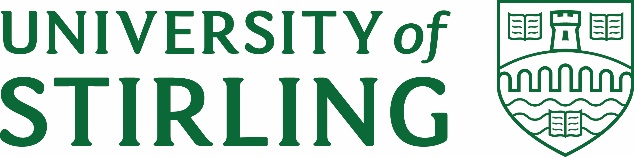 Appointment of External Examiners: Guidelines UK Quality Code for Higher Education is concerned with external examining. Institutions are required to appoint external examiners in accordance with the national criteria detailed below. Person specificationInstitutions appoint external examiners who can show appropriate evidence of the following:knowledge and understanding of UK sector agreed reference points for the maintenance of academic standards and assurance and enhancement of qualitycompetence and experience in the fields covered by the programme of study, or parts thereofrelevant academic and/or professional qualifications to at least the level of the qualification being externally examined, and/or extensive practitioner experience where appropriatecompetence and experience relating to designing and operating a variety of assessment tasks appropriate to the subject and operating assessment proceduressufficient standing, credibility and breadth of experience within the discipline to be able to command the respect of academic peers and, where appropriate, professional peersfamiliarity with the standard to be expected of students to achieve the award that is to be assessedfluency in English, and where programmes are delivered and assessed in languages other than English, fluency in the relevant language(s) (unless other secure arrangements are in place to ensure that external examiners are provided with the information to make their judgements)meeting applicable criteria set by professional, statutory or regulatory bodies awareness of current developments in the design and delivery of relevant curriculacompetence and experience relating to the enhancement of the student learning experience.Conflicts of interestb. Institutions do not appoint as external examiners anyone in the following categories or circumstances: a member of a governing body or committee of the appointing institution or one of its collaborative partners, or a current employee of the appointing institution or one of its collaborative partners anyone with a close professional, contractual or personal relationship with a member of staff or student involved with the programme of study anyone required to assess colleagues who are recruited as students to the programme of study anyone who is, or knows they will be, in a position to influence significantly the future of students on the programme of study anyone significantly involved in recent or current substantive collaborative research activities with a member of staff closely involved in the delivery, management or assessment of the programme(s) or modules in question former staff or students of the institution unless a period of five years has elapsed and all students taught by or with the external examiner have completed their programme(s)a reciprocal arrangement involving cognate programmes at another institution the succession of an external examiner by a colleague from the examiner's home department and institution the appointment of more than one external examiner from the same department of the same institution. Terms of office The duration of an external examiner's appointment will normally be for four years, with an exceptional extension of one year to ensure continuity. An external examiner may be reappointed in exceptional circumstances but only after a period of five years or more has elapsed since their last appointment. External examiners normally hold no more than two external examiner appointments for taught programmes/modules at any point in time. Full details of the procedures relating to the appointment of external examiners for taught programmes can be found on the website. March 2021